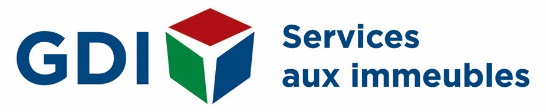 Nous sommes une entreprise canadienne présente à l’échelle nationale qui offre des services intégrés en matière d’hygiène et propreté, services techniques, services hôteliers, restauration après sinistre, entre autres, afin d’offrir un environnement de travail et de loisir propre sain et accueillant. ENVOYEZ-NOUS VOTRE CV À : RECRUTEMENT@GDI.COM.POSTES OFFERTS :POSTES OFFERTS :POSTES OFFERTS :POSTES OFFERTS :